ПРАВИТЕЛЬСТВО РЕСПУБЛИКИ ТЫВА
РАСПОРЯЖЕНИЕТЫВА РЕСПУБЛИКАНЫӉ ЧАЗАА
АЙТЫЫШКЫНот 18 апреля 2023 г. № 233-рг. КызылО создании организационного комитета по подготовке и проведению четвертого международного гастрономического фестиваля-конкурса «Тувинская баранина» в Республике ТываВ целях развития гастрономического туризма и предпринимательства в сфере переработки мяса и мясных продуктов, поддержки традиционного отгонного животноводства, популяризации высоких вкусовых качеств экологически чистой баранины местного производства:1. Создать организационный комитет по подготовке и проведению четвертого международного гастрономического фестиваля-конкурса «Тувинская баранина» в Республике Тыва и утвердить его прилагаемый состав. 2. Разместить настоящее распоряжение на официальном сайте Республики Тыва в информационно-телекоммуникационной сети «Интернет».Первый заместитель Председателя  Правительства Республики Тыва                                                                    В. Донских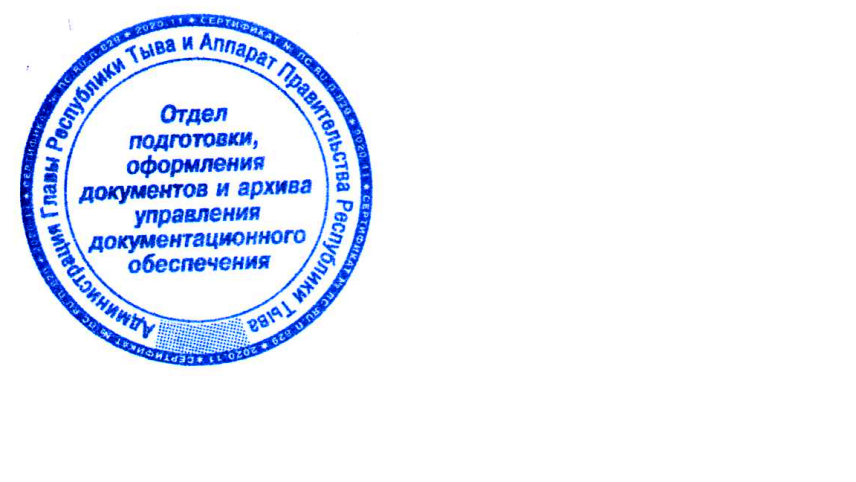 Утвержденраспоряжением ПравительстваРеспублики Тыва        от 18 апреля 2023 г. № 233-рС О С Т А Ворганизационного комитета по подготовке и проведению четвертого международного гастрономического фестиваля-конкурса «Тувинская баранина» в Республике Тыва______________Заместитель Председателя Правительства Республики Тыва, курирующий вопросы развития сельского хозяйства, агропромышленного комплекса и продовольственного обеспечения, развития пищевой и перерабатывающей промышленности, развития инфраструктуры села, поддержки сельскохозяйственных товаропроизводителей, мелиорации, ветеринарии, надзора за техническим состоянием самоходных машин, научного обеспечения сельского хозяйства, председатель;министр экономического развития и промышленности Республики Тыва, заместитель председателя;начальник отдела по проектному управлению департамента по развитию предпринимательства и проектному управлению Министерства экономического развития и промышленности Республики Тыва, секретарь;министр сельского хозяйства и продовольствия Республики Тыва;министр цифрового развития Республики Тыва;министр культуры Республики Тыва;директор Агентства по туризму Республики Тыва;директор Агентства по внешнеэкономическим связям Республики Тыва;директор Агентства по делам молодежи Республики Тыва;директор Агентства по делам национальностей Республики Тыва;директор некоммерческой организации «Фонд развития фермерского бизнеса и сельскохозяйственных кооперативов Республики Тыва» (по согласованию);заместитель директора МКК «Фонд поддержки предпринимательства Республики Тыва» (по согласованию);заместитель генерального директора – руководитель представительства Республики Тыва АНО «Корпорация развития Енисейской Сибири» (по согласованию);вице-президент Союза «Торгово-промышленная палата Республики Тыва» (по согласованию);руководитель Тувинского регионального отделения Общероссийской общественной организации малого и среднего предпринимательства «Опора России» (по согласованию